N ___4Ա-վ1___                              	                         « 03 »___մարտ___2023թ.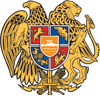 ԳԻՏԱԿԱՆ ԱՍՏԻՃԱՆՆԵՐԻ ՇՆՈՐՀՈՒՄԸ ՀԱՍՏԱՏԵԼՈՒ           ԵՎ ՎԿԱՅԱԳՐԵՐՈՎ ԱՄՐԱԳՐԵԼՈՒ ՄԱՍԻՆՀամաձայն  ՀՀ Կառավարության 08.08.1997թ. հ. 327 որոշմամբ հաստատված «Հայաստանի Հանրապետությունում գիտական աստիճանաշնորհման կանոնակարգի»  5-րդ գլխի 36-րդ կետի և ՀՀ ԿԳՄՍ նախարարի 14.08.2019թ. հ.31-Լ հրամանով հաստատված «Հայաստանի Հանրապետության բարձրագույն որակավորման կոմիտեի կանոնադրության»  3-րդ գլխի 11-րդ կետի 8) ենթակետի՝	Հաստատել և վկայագրերով ամրագրել.1.Երևանի պետական համալսարանում գործող ԲՈԿ-ի 049 Ֆիզիկայի մասնագիտական խորհրդի որոշումը Լևոն Արամի Օդաբաշյանին ֆիզիկամաթեմատիկական գիտությունների թեկնածուի (Ա.04.03 թվանիշով) գիտական աստիճան շնորհելու մասին:2.ՀՀ ԳԱԱ Օրգանական և դեղագործական քիմիայի գիտատեխնոլոգիական կենտրոնում գործող ԲՈԿ-ի 010 Քիմիայի մասնագիտական խորհրդի որոշումը Զարուհի Հրանտի Հովակիմյանին քիմիական գիտությունների թեկնածուի (Բ.00.03 թվանիշով) գիտական աստիճան շնորհելու մասին:3.ՀՀ ԳԱԱ Կենդանաբանության և հիդրոէկոլոգիայի ԳԿ-ում  գործող ԲՈԿ-ի 036 Կենդանաբանության մասնագիտական խորհրդի որոշումը Անդրանիկ Արայի Գյոնջյանին կենսաբանական  գիտությունների թեկնածուի (Գ.00.08 թվանիշով) գիտական աստիճան շնորհելու մասին:4.ՀՀ ԳԱԱ Կենդանաբանության և հիդրոէկոլոգիայի ԳԿ-ում  գործող ԲՈԿ-ի 036 Կենդանաբանության մասնագիտական խորհրդի որոշումը Հռիփսիմե Հովհաննեսի Կոբելյանին կենսաբանական  գիտությունների թեկնածուի (Գ.00.08 թվանիշով) գիտական աստիճան շնորհելու մասին:5.Ճարտարապետության  և շինարարության Հայաստանի ազգային համալսարանում գործող ԲՈԿ-ի 030 Շինարարության մասնագիտական խորհրդի որոշումը Արմեն Վալերիկի Հարությունյանին տեխնիկական գիտությունների թեկնածուի (Ե.23.03 թվանիշով) գիտական աստիճան շնորհելու մասին:6.ՀՀ ԳԱԱ Լեզվի ինստիտուտում գործող ԲՈԿ-ի 019 Լեզվաբանության մասնագիտական խորհրդի որոշումը Շուշանիկ Իշխանի Զաքարյանին բանասիրական  գիտությունների թեկնածուի (Ժ.02.02 թվանիշով) գիտական աստիճան շնորհելու մասին: 7.Երևանի պետական  համալսարանում գործող ԲՈԿ-ի 058 Մանկավարժության մասնագիտական խորհրդի որոշումը Անահիտ Սանդրոյի Ավետիսյանին մանկավարժական գիտությունների թեկնածուի (ԺԳ.00.01 թվանիշով) գիտական աստիճան շնորհելու մասին: 8.Հայկական պետական մանկավարժական համալսարանում գործող ԲՈԿ-ի 020 Մանկավարժության մասնագիտական խորհրդի որոշումը Նաիրա Յուրայի Վահանյանին մանկավարժական գիտությունների թեկնածուի (ԺԳ.00.02 թվանիշով) գիտական աստիճան շնորհելու մասին: 9.ՀՀ ԳԱԱ Արվեստի  ինստիտուտում գործող ԲՈԿ-ի 016 Արվեստագիտության մասնագիտական խորհրդի որոշումը Գոռ Աշոտի Սալնազարյանին արվեստագիտության թեկնածուի (ԺԷ.00.02 թվանիշով) գիտական աստիճան շնորհելու մասին:Հիմք՝  մասնագիտական  խորհուրդների  որոշումները  և  բաժինների   հհ. 1-5216 - 1-5220,  2-5394 - 2-5397 եզրակացությունները:	ԿՈՄԻՏԵԻ ՆԱԽԱԳԱՀԻ 	ՊԱՐՏԱԿԱՆՈՒԹՅՈՒՆՆԵՐԸ ԿԱՏԱՐՈՂ				ԳԱԳԻԿ ՔԹՐՅԱՆ			ՀԱՅԱՍՏԱՆԻ ՀԱՆՐԱՊԵՏՈՒԹՅՈՒՆ ԲԱՐՁՐԱԳՈՒՅՆ ՈՐԱԿԱՎՈՐՄԱՆ ԿՈՄԻՏԵԻ ՆԱԽԱԳԱՀՀՐԱՄԱՆ